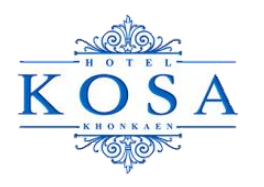 แบบตอบรับการสำรองห้องพัก โรงแรมโฆษะ ขอนแก่นระหว่างวันที่  9-13 กันยายน   2562โรงพยาบาลขอนแก่น(กลุ่มงานเวชกรรมสังคม) ณ โรงแรมโฆษะ ขอนแก่น ถนนศรีจันทร์ อำเภอเมือง จังหวัดขอนแก่น1.ชื่อ-สกุล........................................................................... พักคู่กับ ชื่อ-สกุล ..............................................................................เข้าพักวันที่ ............................................ .. ออกวันที่ ....................................... เวลาเข้าพัก ............................... 2.ชื่อ-สกุล........................................................................... พักคู่กับ ชื่อ-สกุล ..............................................................................เข้าพักวันที่ ............................................ .. ออกวันที่ ....................................... เวลาเข้าพัก ...............................                                                                              3.ชื่อ-สกุล........................................................................... พักคู่กับ ชื่อ-สกุล ..............................................................................เข้าพักวันที่ ............................................ .. ออกวันที่ ....................................... เวลาเข้าพัก ............................... หน่วยงาน........................................................................................................................................................................................เบอร์โทร. ....................................................... โทรสาร....................................................... มือถือ.........................................	ห้องซุพีเรียร์พักเดี่ยว  (Single Bed Superior) ราคา 1,100.-บาท/คืน (รวมอาหารเช้า)		จำนวน ............. ห้องห้องซุพีเรียร์พักคู่    (Twin Bed Superior) ราคา 1,200.-บาท/คืน (รวมอาหารเช้า)		จำนวน ............. ห้องเตียงเสริม	ราคา 650.-บาท/คืน (รวมอาหารเช้า)  *เฉพาะ Deluxeและ Suite*	จำนวน ............. เตียง         ห้องเดอลักซ์พักเดี่ยว          (Single Bed Deluxe) ราคา 1,400.-บาท/คืน (รวมอาหารเช้า)	จำนวน ............. ห้องห้องเดอลักซ์พักคู่ (Twin Bed Deluxe) ราคา 1,500.-บาท/คืน (รวมอาหารเช้า)		จำนวน ............. ห้องห้องเอ็กเซคูทีฟสวีท (Executive Suite) ราคา 3,500.-บาท/คืน (รวมอาหารเช้า)		จำนวน ............. ห้องรถรับ-ส่งสนามบิน   ราคา 100 บาท/ท่าน/เที่ยวรถรับส่งสนามบิน........................................................................................................................................................................------------------------------------------------------------------------------------------------------------------------------------------------------- **กรุณาส่งแบบฟอร์มการสำรองห้องพักล่วงหน้ากลับมาที่**แผนกสำรองห้องพักโรงแรมโฆษะ ขอนแก่นโทร.043-320320ต่อ 2074(ฝ่ายสำรองห้องพัก) โทรสาร. 043-389390/043-225013หมายเหตุ การสำรองห้องพักจะสมบูรณ์ ลูกค้าต้องโทรเข้ามาสอบห้องพักกับทางฝ่ายสำรองห้องพัก ถ้าหากห้องพักว่าง จึงสามารถดำเนินการจอง  และท่านได้โอนเงินล่วงหน้าค่าห้องพัก 1 คืนก่อนเข้าพัก     เมื่อลูกค้าโอนเงินแล้วกรุณาส่ง Fax Pay In Slip (ใบนำฝาก) มาที่เบอร์ Fax 043-389390/043-225013  ก่อนวันออกเดินทาง ล่วงหน้า 10 วันเงื่อนไขการจองห้องพัก  กรุณาสำรองห้องพักล่วงหน้าอย่างน้อย 1 เดือน ถ้าหากมีการเปลี่ยนแปลงโปรดแจ้งพนักงานล่วงหน้าอย่างน้อย 7 วันกรุณาโอนเงินสั่งจ่าย ในนาม บริษัท โฆษะโฮลดิ้ง จำกัดธนาคารไทยพาณิชย์สาขาตึกคอมบัญชีออมทรัพย์เลขที่บัญชี935-212444-9